Base de données  Graph / Graph database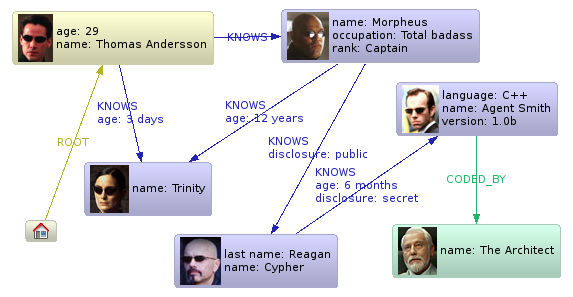 ConceptL’idée des bases de données « graphe » est de conserver des entités et leurs interrelations. Dans le cas ci-dessus, les entités (ou nœud) sont des personnes (ex : Morpheus), et les relations sont KNOWS et CODED_BY. Souvent, lorsque l’on peut construire une phrase en cheminant dans le graph, c’est que la base de données est bien conçue. Par exemple : Morpheus connait Cypher, qui connait l’agent Smith et celui-ci a été codé par l’architecte.Neo4jNeo4j est une base de données “graphe” codé en Java. Actuellement, c'est le SGBD graphe le plus populaire.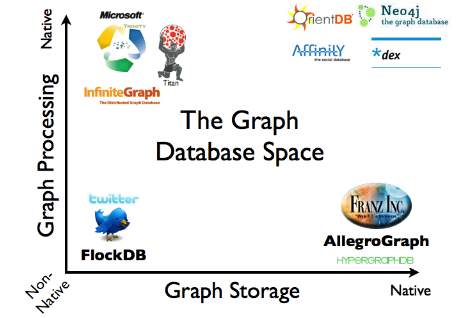 Certains types de bases de données graphe sont en vérité soit construits sur des bases de données relationnelles comme MySQL ou Oracle (Non-native) ou encore dépendent de ressources/librairies externes. Neo4j est complètement natif, ce qui veut dire qu’il n’est pas basé sur un autre produit pour la persistance et la gestion des données. FlockDB est, selon la page Graph_Database de wikipedia, basé sur MySQL.Exécution de Neo4jIl existe deux moyens de démarrer le SGBD Neo4j.En mode « imbriqué » (embedded)Lorsque votre application démarre, il démarre (ou créé) la base de données Neo4j.En mode « autonome »Un peu comme MySQL ou Oracle, il démarre et écoute sur un port et est accessible par REST API (accès via http). Il existe plusieurs connecteurs, ou « drivers », qui permettent à des programmes écrits dans un autre langage (Python, PHP, …) d’interagir avec neo4j.CypherDans le film “The Matrix”, le personnage Cypher est un traitre. Par contre, dans Neo4j, il est le moyen par excellence pour interroger la base de données.Voici à quoi ressemble une requête Cypher dans une base de données de liens entre des villes.Exemple #1Trouver le nom des villes qui sont à côté de MontréalMATCH (ville)-[:A_COTE]->(b)	Trouve les nœuds qui ont un lien A_COTE vers un autre nœud 	WHERE ville.nom = 'Montréal'	Pour ces nœuds, ne retenir que ceux dont la ville est MontréalRETURN DISTINCT b.nom	Retourne au programme le nom de ces villesAutres détails : « ville » et « b » sont des noms arbitraires et est similaire à un ALIAS pour Oracle. On aurait pu écrire « c » et « vil »(ville) et (b) sont entre parenthèses, ce qui signifie qu’ils sont des nœuds[ :A_COTE] est entre crochets, ce qui signifie qu’il est une relation de type A_COTEDans la section MATCH, la flèche est de (ville) vers (b). voir le - et ->DISTINCT permet de supprimer les doublonsLa ligne START n’est pas nécessaire dans les cas où on ne veut pas spécifiquement mentionner à Neo4j par où commencer sa recherche. Dans le cas ci-dessus, on dit à Neo4j de commencer à partir des nœuds. Pour dire de commencer à partir des relations, on aurait dit : START r=relationship(*)Exemple #2Trouver le nom des villes qui sont à côté de Laval, mais pas de MontréalMATCH (v)-[:A_COTE]->(v2)WHERE v2.nom = 'Laval' AND v3.nom = 'Montréal' ANDNOT ((v)-[:A_COTE]->(v3))RETURN vDétails :La valeur de retour est le nœud au complet, pas seulement le nom du nœud.Pour des exemples sur Neo4j, voir : http://docs.neo4j.org/chunked/milestone/query-match.html